Community Council Governing BoardKimmarie Johnson Roussell, President Alison McBeth-Featherstone, Vice-President Tara Perry, SecretaryRoozbeh Kaboli, TreasurerVacant, ParliamentarianMichael Guynn, Sergeant at ArmsBishop K. Donnell Smith, Business Rep.Rhonda Hyman, Angeles Mesa Rep.Robbye Davis, Hyde Park RepDerrick Solomon, View Heights Rep.Eleanor I. Smith, Senior Rep.Vacant, Youth & Education Rep.Jeanna Kindle, Non-Profit Rep.Julia Smith, At-Large Rep.Pastor John M. Culpepper, Faith-Based Rep.CITY OF LOS ANGELESCALIFORNIA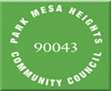 PARK MESA HEIGHTSCOMMUNITY COUNCIL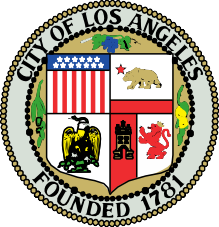 3321 W. 54th StreetLos Angeles, CA 90043Email: info@parkmesaheights.org Website: www.parkmesaheights.org SPECIAL GENERAL MEETING AGENDASaturday, August 14, 202110:00 am Join Zoom Meeting Online or By Phonehttps://us02web.zoom.us/j/86355460067 Webinar ID: 863 5546 0067Dial (669) 900-6833 or (888) 475 4499 (Toll Free)(Enter Webinar ID & Press #)IN CONFORMITY WITH THE GOVERNOR'S EXECUTIVE ORDER N-29-20 (MARCH 17, 2020) AND DUE TO CONCERNS OVER COVID-19, THE BOARD OF PARK MESA HEIGHTS COMMUNITY COUNCIL MEETING WILL BE CONDUCTED ENTIRELY TELEPHONICALLY. Instructions on how to sign up for public comment will be given to listeners at the start of the meeting.PUBLIC INPUT AT NEIGHBORHOOD COUNCIL MEETINGS: The public is requested to dial *9 (if joining by phone) or use the Raise Hand feature in Zoom (if joining online) when prompted by the presiding officer to address the Board on any agenda item before the Board takes an action on an item. Comments from the public on agenda items will be heard only when the respective item is being considered. Comments from the public on other matters not appearing on the agenda that are within the Board’s jurisdiction will be heard during the General Public Comment period.   Please note that under the Brown Act, the Board is prevented from acting on a matter that you bring to its attention during the General Public Comment period; however, the issue raised by a member of the public may become the subject of a future Board meeting. Public comment is limited to 1 minutes per speaker, unless adjusted by the presiding officer of the Board.Welcome and Neighborhood Council Reports, Discussion, Action (s), Vote(s):*Speaker Time Limit: 3 minutes / Questions & Comments: 1 minute per person.Call to Order | Pledge of Allegiance| Moment of SilenceRoll CallSecretary: Approval of the MinutesTreasury Report: Possible Action (s) Discussion, Vote(s) on funding issues and not limited to Monthly Expenditures Reports (MER’s)   Neighborhood Council repetitive Liaison/Reports: Dept. of Aging, Animal Services, homelessness and Public Works, Film, Grievance, and Legal PMHCC Representative Reports on but not limited to Issues/Concerns/Actions from StakeholdersActive Committee ReportsPlanning and Land Use Committee Report – Shawn DavisLegislative Committee Report – Julia SmithBylaws Committee Report – Dale Stieber Beautification Committee – VacantEducation Committee – Fern Ray Outreach Committee- VacantCommunity | Government Reports & Announcements: Possible Discussion(s), Actions(s), and Vote(s).*Speaker Time Limit: 3 minutes / Questions & Comments: 1 minute per person.City Councilman Marqueece Harris-Dawson District 8 Representatives LAPD Sr. Lead Officer | Southwest & 77th DivisionGovernment Departments/Agencies to include: Department of Neighborhood Empowerment /EmpowerLA Represntatives, Board of Neighborhood Commissioners’ and LA City Planning Representatives, Public Libraries.PMHCC City Budget Advocates Report: Develop & PMHCC list of Budget Item Requests.Presentation(s): Possible Discussion, Action(s) and Vote(s): General Public Comment on All Agenda Items: Possible Continuation of General Meeting & Special Board Meeting Business. *Speaker Time Limit: 10 minutes / Questions & Comments 1 minute per person.Bureau of street services/Bureau of Engineering Robert Salsedo Community BuildRalph's Market updateAndrea Luna Los Angeles Neighborhood Land Trust (LANLT)New Business: Possible Discussion, Action(s), Vote(s): General Public Comment on All Agenda Items to Include continuation of “tabled business.”General Public Comment on Non-Agenda Items. (1 minute)Announcements: PMHCC Board Members and Stakeholders. Speakers, please use microphone to state your name and organization and limit your comments to 1 minute. In the absence of “Speaker Cards”, please raise your digital hand to be acknowledged or *9 if on the phone. Thank you. ADJOURNMENTNext Board Meetings: August 17, 2021Next General Meeting: September 11, 2021COMMITTEES                (Committee meeting dates and times subject to change)  A.) FINANCE COMMITTEE: Ms. Tonia Knightner, Chairperson: Committee will review Council’s       expenditures and modifications on budget line items and balances (MEETING DATES VARY) @ 6:00 PM –PMHCC VIRTUAL OFFICE B.) OUTREACH COMMITTEE: Vacant: Committee will lead discussion regarding proposed Strategies and Activities to increase and maintain Outreach efforts (MEETING DATES VARY) @ 6:00PM – PMHCC VIRTUAL OFFICE C.) BYLAWS COMMITTEE: Dale Stieber, Chairperson: Committee is responsible for Amending, Reviewing and making recommendations for the PMHCC Bylaws to the Board (MEETING DATES VARY) @ 6:00 PM – PMHCC VIRTUAL OFFICED.) PLANNING, LAND USE and BEAUTIFICATION COMMITTEE: Ms. Shawn Davis, Chairperson, Chairperson of Beautification, Vacant: Discussions, Review of Land Use Developments and how they meet the needs of the Park Mesa Heights Community(VIRTUAL MEETING DATES) 1ST & 3rd Monday of each month, 7:00pm - 9:00PM – PMHCC VIRTUAL OFFICEE.) EDUCATION COMMITTEE: Fern Ray, Chairperson: Committee focuses on Educational opportunities for Adults and Youth in Park Mesa Heights (MEETING DATES VARY) @ 6:00PM - PMHCC VIRTUAL OFFICED.) LEGISLATIVE COMMITTEE (Ad Hoc Comm.), Julia Smith, Chairperson: Committee focuses on legislative proposals and actions happening in our state & district to keep PMHCC Board and stakeholders informed on legislative processes happening in PMHCC and District 8.PUBLIC INPUT AT NEIGHBORHOOD COUNCIL MEETINGS – The public is requested dial *9, when prompted by the presiding officer, to address the Board on any agenda item before the Board takes an action on an item. Comments from the public on agenda items will be heard only when the respective item is being considered. Comments from the public on other matters not appearing on the agenda that are within the Board’s jurisdiction will be heard during the General Public Comment period. Please note that under the Brown Act, the Board is prevented from acting on a matter that you bring to its attention during the General Public Comment period; however, the issue raised by a member of the public may become the subject of a future Board meeting.The public is requested to fill out a “Speaker Card” to address the Board on any agenda item before the Board takes an action. If “Speaker Cards are not available, Chairperson will ask that hands be raised so person requesting to speak can be acknowledged. Public comment is limited to 1 minute per speaker, but the Board has the discretion to modify the amount of time for any speaker. Public Access of Records: In compliance with Government Code section 54957.5, non-exempt writings that are distributed to a majority or all of the board in advance of a meeting, may be viewed at www.parkmesaheighs.org, or at the scheduled meeting. In addition, if you would like a copy of any record related to an item on the agenda, please contact PMHCC Office at 323-421-6251. TRANSLATE SERVICES: Translators, sign language interpreters, assistive listening devices for the hard of hearing and/or other auxiliary aids/services are available upon request. To ensure the availability of services, please make your request at least three (3) working days before the scheduled date. If you have any questions regarding this notice, please call 323-421-6251, Park Mesa Heights Community Council Office.SERVICIOS DE TRADUCCION Traductores, intérpretes de lenguaje de señas, dispositivos de ayuda auditiva para personas con problemas de audición y / u otros medios auxiliares / servicios están disponibles bajo petición. Para garantizar la disponibilidad de los servicios, por favor haga su solicitud por lo menos tres (3) días hábiles antes de la fecha programada. Si usted tiene alguna pregunta con respecto a este aviso, por favor llame al 323-421-6251, Office Park Mesa Heights Consejo de la Comunidad. As a covered entity under Title II of the AMERICANS WITH DISABILITIES ACT: As a covered entity under Title II of the AMERICANS WITH DISABILITIES ACT: The City of Los Angeles does not discriminate on the basis of disability and, upon request, will provide reasonable accommodations to ensure equal access to its programs, services and activities. Sign language interpreters, assistive listening devices, or other auxiliary aids and/or services may be provided upon request. To ensure availability, you are advised to make your request at least 72-hrs, or 3-days prior to the meeting you wish to attend, by calling 323-421-6251. RECONSIDERATION AND GRIEVANCE PROCESS: For information on the PMHCC's process for Board action reconsideration, stakeholder grievance policies, or any other procedural matters related to this Council, please consult the PMHCC Bylaws. The Bylaws are available at our Board meetings and our website www.parkmesaheights.org. PUBLIC POSTING OF AGENDAS: Located at 3321 W. 54th Street; the PMHCC Website: www.parkmesaheights.org, Angeles Mesa & Hyde Park Libraries, West Angeles Villas Apartments, and Coordinated Services Center. For additional information please contact: Department of Neighborhood Empowerment (DONE) 213-978-1551. www.lacity.org/subscriptions. Notice to Paid Representatives - If you are compensated to monitor, attend, or speak at this meeting, City law may require you to register as a lobbyist and report your activity. See Los Angeles Municipal Code §§ 48.01 et seq. More information is available at ethics.lacity.org/lobbying. For assistance, please contact the Ethics Commission at 213-978-1960 or ethics.commission@lacity.org. 